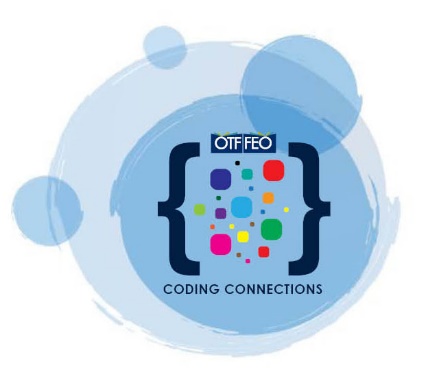 Expense form - Interim ReportTEAM LEADER:TEAM LEADER:TEAM LEADER:TEAM LEADER:TEAM LEADER:TEAM LEADER:DATE:DATE:DATE:DATE:DATE:TEAM MEMBERS:TEAM MEMBERS:TEAM MEMBERS:TEAM MEMBERS:TEAM MEMBERS:TEAM MEMBERS:1.1.1.1.1.1.2.2.2.2.2.3.3.3.3.3.3.4.4.4.4.4.5.5.5.5.5.5.6.6.6.6.6.A. TRAVELA. TRAVELA. TRAVELCar	km @ 45¢ / km.Car	km @ 45¢ / km.Car	km @ 45¢ / km.$$ParkingParkingParking$$TOTAL A $TOTAL A $TOTAL A $B. RELEASE TIME (All documentation must be attached)B. RELEASE TIME (All documentation must be attached)B. RELEASE TIME (All documentation must be attached)B. RELEASE TIME (All documentation must be attached)B. RELEASE TIME (All documentation must be attached)B. RELEASE TIME (All documentation must be attached)B. RELEASE TIME (All documentation must be attached)B. RELEASE TIME (All documentation must be attached)B. RELEASE TIME (All documentation must be attached)B. RELEASE TIME (All documentation must be attached)B. RELEASE TIME (All documentation must be attached)Name:Name:Name:Name:Name:Name:Date:Date:Date:Amount:Amount:1.1.1.1.1.1.$$2.2.2.2.2.2.$$3.3.3.3.3.3.$$4.4.4.4.4.4.$$5.5.5.5.5.5.$$TOTAL B $TOTAL B $C. RESOURCES (All receipts must be attached)C. RESOURCES (All receipts must be attached)C. RESOURCES (All receipts must be attached)C. RESOURCES (All receipts must be attached)C. RESOURCES (All receipts must be attached)C. RESOURCES (All receipts must be attached)C. RESOURCES (All receipts must be attached)C. RESOURCES (All receipts must be attached)C. RESOURCES (All receipts must be attached)C. RESOURCES (All receipts must be attached)C. RESOURCES (All receipts must be attached)TOTAL C $TOTAL C $D. OTHER EXPENSES  (All receipts must be attached) (Provide details)D. OTHER EXPENSES  (All receipts must be attached) (Provide details)D. OTHER EXPENSES  (All receipts must be attached) (Provide details)D. OTHER EXPENSES  (All receipts must be attached) (Provide details)D. OTHER EXPENSES  (All receipts must be attached) (Provide details)D. OTHER EXPENSES  (All receipts must be attached) (Provide details)D. OTHER EXPENSES  (All receipts must be attached) (Provide details)D. OTHER EXPENSES  (All receipts must be attached) (Provide details)D. OTHER EXPENSES  (All receipts must be attached) (Provide details)D. OTHER EXPENSES  (All receipts must be attached) (Provide details)D. OTHER EXPENSES  (All receipts must be attached) (Provide details)TOTAL D $GRAND TOTALGRAND TOTALGRAND TOTALGRAND TOTALGRAND TOTALGRAND TOTALGRAND TOTALGRAND TOTALGRAND TOTALGRAND TOTAL$Expense form - Final ReportTEAM LEADER:TEAM LEADER:TEAM LEADER:TEAM LEADER:TEAM LEADER:TEAM LEADER:DATE:DATE:DATE:DATE:DATE:TEAM MEMBERS:TEAM MEMBERS:TEAM MEMBERS:TEAM MEMBERS:TEAM MEMBERS:TEAM MEMBERS:1.1.1.1.1.1.2.2.2.2.2.3.3.3.3.3.3.4.4.4.4.4.5.5.5.5.5.5.6.6.6.6.6.A. TRAVELA. TRAVELA. TRAVELCar	km @ 45¢ / km.Car	km @ 45¢ / km.Car	km @ 45¢ / km.$$ParkingParkingParking$$TOTAL A $TOTAL A $TOTAL A $B. RELEASE TIME (All documentation must be attached)B. RELEASE TIME (All documentation must be attached)B. RELEASE TIME (All documentation must be attached)B. RELEASE TIME (All documentation must be attached)B. RELEASE TIME (All documentation must be attached)B. RELEASE TIME (All documentation must be attached)B. RELEASE TIME (All documentation must be attached)B. RELEASE TIME (All documentation must be attached)B. RELEASE TIME (All documentation must be attached)B. RELEASE TIME (All documentation must be attached)B. RELEASE TIME (All documentation must be attached)Name:Name:Name:Name:Name:Name:Date:Date:Date:Amount:Amount:1.1.1.1.1.1.$$2.2.2.2.2.2.$$3.3.3.3.3.3.$$4.4.4.4.4.4.$$5.5.5.5.5.5.$$TOTAL B $TOTAL B $C. RESOURCES (All receipts must be attached)C. RESOURCES (All receipts must be attached)C. RESOURCES (All receipts must be attached)C. RESOURCES (All receipts must be attached)C. RESOURCES (All receipts must be attached)C. RESOURCES (All receipts must be attached)C. RESOURCES (All receipts must be attached)C. RESOURCES (All receipts must be attached)C. RESOURCES (All receipts must be attached)C. RESOURCES (All receipts must be attached)C. RESOURCES (All receipts must be attached)TOTAL C $TOTAL C $D. OTHER EXPENSES (All receipts must be attached) (Provide details)D. OTHER EXPENSES (All receipts must be attached) (Provide details)D. OTHER EXPENSES (All receipts must be attached) (Provide details)D. OTHER EXPENSES (All receipts must be attached) (Provide details)D. OTHER EXPENSES (All receipts must be attached) (Provide details)D. OTHER EXPENSES (All receipts must be attached) (Provide details)D. OTHER EXPENSES (All receipts must be attached) (Provide details)D. OTHER EXPENSES (All receipts must be attached) (Provide details)D. OTHER EXPENSES (All receipts must be attached) (Provide details)D. OTHER EXPENSES (All receipts must be attached) (Provide details)D. OTHER EXPENSES (All receipts must be attached) (Provide details)TOTAL D $GRAND TOTALGRAND TOTALGRAND TOTALGRAND TOTALGRAND TOTALGRAND TOTALGRAND TOTALGRAND TOTALGRAND TOTALGRAND TOTAL$